REQUERIMENTO Nº 1144/2018 Requer informações referente ao programa de casas populares no Município de Santa Bárbara d’Oeste. Senhor Presidente,Senhores Vereadores, CONSIDERANDO que o Poder Legislativo Municipal, através de seus membros legalmente eleitos pela população, tem como uma de suas atribuições fiscalizarem o Poder Executivo Municipal no âmbito de seus atos;CONSIDERANDO que cabe ao Poder Legislativo, dispor sobre as matérias de competência do Município, especialmente assuntos de interesse local.CONSIDERANDO que, muitos munícipes estão procurando este vereador questionando sobre a previsão da data de um novo programa de casas populares em nosso município.  CONSIDERANDO por fim que é preciso ter transparência nos atos da Administração Pública, assim, é primordial dar ciência ao cidadão para que este obtenha as informações necessárias;REQUEIRO que, nos termos do Art. 10, Inciso X, da Lei Orgânica do município de Santa Bárbara d’Oeste, combinado com o Art. 63, Inciso IX, do mesmo diploma legal, seja oficiado o Excelentíssimo Senhor Prefeito Municipal para que encaminhe a esta Casa de Leis as seguintes informações: 1º) Já é previsto em nosso município a abertura do programa de casas populares para a ano de 2018?  2º) Sendo a resposta positiva, qual é a data? Qual é o local? 3º) Solicito informações se existe algum projeto em tramitação que visa comtemplar na área localizada na Avenida Dr. Sebastião de Paula Coelho ao lado do bairro Roberto Romano, o programa de casas populares no município? 4º) Sendo a resposta positiva, qual é a previsão para que isso ocorra? 5º) Qual  é o setor competente para que o munícipe esteja sempre em contato solicitando informações? Informar nome, endereço e telefone? 6º) Outras informações que julgarem necessárias.Plenário “Dr. Tancredo Neves”, em 24 de agosto de 2018.JESUS VENDEDOR-Vereador / Vice Presidente-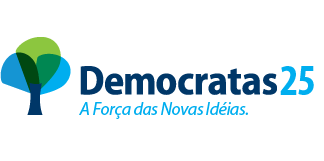 